       Завдання для контролю знань                                                                              С.М. Гала      ХІМІЯ            7-клас                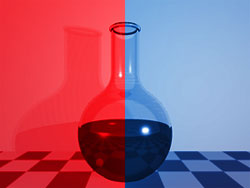 Посібник складений відповідно до програми з хімії  загальноосвітньої школи. До його складу входять 3 роботи на два варіанта для контролю знань  учнів 7 класу. Призначений для учнів 7 класу  загальноосвітньої школи.            Посібник підготувала вчитель-методист вищої категорії          Жовтокам’янської загальноосвітньої школи          Апостолівського району          Дніпропетровської області      Гала Світлана Миколаївна                                                        с.Жовте                                               2012                          Контрольна робота №1                        ТЕМА: Початкові хімічні поняття                                                        І варіантІ рівень                                                                    1.1  Вказати назви чистих речовин: цинк, пластмаса, азот, сталь.1.2  Вибрати  формули простих речовин: Na2CO3      H2     NH3      O2     O3     K1.3  Встановіть відповідність між назвами хімічних елементів і назвами простих речовин металів:                    1) мідь                                             а) Станум (Sn)                    2) залізо                                          б) Меркурій (Hg)                    3) срібло                                          в) Капрум (Cu)                    4) олово                                           г) Ферум (Fe)                     5) ртуть                                            д) Аргентум (Аg)1.4   Напишіть хімічні формули, що читаються так:а)аш-два-ес-о-чотириб)купрум-хлор-двав) хлор-дваг)натрій-два-це-о-три1.5   Визначити валентність елемента, що сполучений з Оксигеном або Гідрогеном, і записати її над знаком елемента:                               NO2      Cl2O      PH3     CO      BaO1.6   Знаючи валентність елементів, написати формули їх сполук:ІІІ  І              ІІ    ІІ                 ІІ   І                 ІІ    І          І  ІІP  Cl             Zn  O                CaCl               Mg Br      Ag OІІ рівень2.1   Заповнити порожні клітинки в таблиці2.2   Що легше: два атоми оксисену чи три атоми Нітрогену?2.3  Встановити відповідність між відносною атомною масою та хімічною формулою:                        1) H2S                             a)85                        2) NaNO3                       б) 98                        3) Ca(OH)2                     в) 34                                                                        г) 742.4   Що означають такі записи?3O2    ………………………………………………… кисню5N     ..……………………………………………… Нітрогену2H2O ………………………………………………… водиNH3    …………………………………………………. Аміаку2.5   В якій із сполук, що мають формули  ZnO      SO3      Fe2O3           Cu2O   валентність сполученого з Оксигеном елемента найнижча?2.6   Знаючи валентність елементів, написати формули  їхніх сполукVI  II            IV II                 VI              III  II           IV  І           VII  ІІ                  S   O             S  O                CrO           Al S           C  H            J   O  ІІ     І           ІІІ  ІІ         Mg Cl         N OІІІ рівень3.1    Вкажіть записи, що означають частинки, які містять більше електронів, ніж протонів: Na1+     N3-    H1+       H1-3.2  Написати формули сполук:Na            Cu(II)             Cu(I)           P(V)            Ca           Fe(II)          Fe(III)           C(IV)а) з Оксигеном     б)  з Хлором3.3    3аповнити таблицю формулами сполук поданих елементів3.4   Визначити валентність атомів елементів у сполукахN2O3             AlCl3           Cl2O7           AlF3           Al2S3             PH3           CO3.5 Написати формули речовин, молекули яких складаються:а) з трьох атомів гідрогену, одного атома фосфору і чотирьох атомів оксисену;б) з двох атомів натрію, одного атома карбону і трьох атомів оксисенув) з трьох атомів феруму і чотирьох атомів оксигену3.6  З карборунду виготовляють точильні і шліфувальні камені. Знайти його формулу, коли відомо, що масова частка Силіцію і Карбону відповідно 70% і 30%, а відносна молекулярна маса дорівнює 40                                        ІІ варіантІ рівень  З даного переліку виберіть суміші: дистильована вода, молоко, кисень, повітря1.2   Вибрати формули складних речовин: Na2SO4    H2    NH3    CO2    O3     KCl     N2 1.3   Встановіть відповідність між назвами хімічних елементів і назвами простих речовин металів:                    1) азот                                                а) Сульфур  (S)                    2) вуглець                                          б)Нітроген (N)                    3) водень                                           в) Оксиген  (O)                     4) сірка                                               г) Карбон (C)                      5) кисень                                            д) Гідроген (H)1.4  Напишіть хімічні формули, що читаються так:а) два окремих атоми Нітрогенуб) два атоми Карбону, шість атомів Гідрогену, один атом Оксигенув) Один атом Феруму, три атоми хлоруг) три атоми Гідрогену, один атом Фосфору, чотири атоми Оксигену1.5   Визначити валентність елемента, що сполучається з Оксигеном або Гідрогеном, і записати її над знаком елемента: H2S               CuO               Cu2O                 ZnO              HCl1.6   Знаючи валентність елементів, написати формули їх сполук:III   I        II  II           I  II          III   I           I  IIN  H        C O           K O         Cr Cl          H SІІ рівень2.1   Заповнити порожні клітинки в таблиці2.2   У скільки разів атом Натрію важчий або легший за атом Сульфуру?2.3  Встановити відповідність між відносною атомною масою та хімічною формулою:                        1) H2SO4                          a)16                        2) CH4                              б) 32                        3) Mg(OH)2                     в) 58                                                                 г) 982.4   Що означають такі записи?  3H2    ………………………………………………… водню  5O     ..……………………………………………… Оксигену  2H2S ………………………………………………… сірководню  CО2    …………………………………………………. вуглекислого газу2.5  В якій із сполук, що мають формули  HgO        P2O5           Al2O3      N2O    валентність сполученого з Оксигеном елемента найнижча?2.6   Знаючи валентність елементів, написати формули  їхніх сполукIV                II              V  I            III            VI                I   I            VIII                 C  O            C O          P Cl           Cr O        Cr O         Ag Cl            Os  O    І    ІІ         Cu OІІІ рівень3.1   Вкажіть записи, що означають позитивні йони: Mg2+     NO31-     Cl1-       NH41+3.2   Написати формули сполук      K,         Al,          Ba,         Zn,           H,            Mg a) із Сульфуром (ІІ);             б) з Бромом (І)3.3   3аповнити таблицю формулами сполук поданих елементів3.4    Визначити валентність атомів елементів у сполукахMnO2      As2O5          Mn2O7       Ca3P2             N2O5            SiH4        SO33.5   Написати формули речовин, молекули яких складаються:а) з трьох атомів натрія, одного атома фосфору і чотирьох атомів оксигенуб) з двох атомів калію, одного атома сульфуру і чотирьох атомів оксигенув) з двох атомів фосфору і п’яти атомів оксигену3.6   Кальцій карбід використовують для добування ацетилену при газозварюванні металів. Встановити його формулу, якщо відносна молекулярна маса – 64, масова частка Кальцію становить 62,5%, масова частка Карбону – 37,5%.                        Контрольна робота  № 2                         ТЕМА: Хімічні рівняння                                    І варіант І рівень       1)Написати рівняння хімічних реакцій за такими схемами:Al + Br2→ AlBr3Fe2O3 + H2 → Fe + H2OZn + HCl → ZnCl2 + H2P + O2 → P2O5HgO → Hg + O2Mg + O2 →MgOFe + Cl2 →FeCl3SO2 + O2 →SO3       2) Під час нагрівання оксиду арґентуму Ag2O утворюється              сріблоAg   і кисеньO2. Скласти хімічне рівняння.          ІІ рівень       1)Написати рівняння хімічних реакцій за такими схемами:Ba(OH)2 + HNO3 →  Ba(NO3)2 + H2OCa(OH)2 + HCl →  CaCl2 + H2OHCl + Al2O3 →  AlCl3+ H2OMg(OH)2 + HNO3 →  Mg(NO3)2 + H2ONa2O2 + H2O →  NaOH + O2       2)Скласти хімічне рівняння сполучення нітроген оксиду N2O5               З водою, якщо  утворюється   нітратна кислота  HNO3       3)Скласти хімічне рівняння за такими схемами, зазначити тип            реакції:          Mg + O2→                       H2 + O2  →                              S + O2→ІІІ рівеньНаписати рівняння реакцій за такими схемами:Ca3(PO4)2 + H2SO4 → CaSO4 + H3PO4H2S + O2 →  SO2 + H2OC2H4 + O2 →  CO2 + H2OAlCl3 + H2SO4 →  AL2(SO4)3 + HCl(NН4)2CO3 →  NH3 + CO2 +H2O                           ІІ варіантІ рівень        1)Написати рівняння хімічних реакцій за такими схемами:Li + O2 →  Li2OAl + O2  → Al2O3Na2O + H2O →  NaOH KClO3  → KCl + O2Al + Fe3O4 →  Fe + Al2O3Fe + O2 →  Fe3O4Al + Br2 →  AlBr3CO + O2 →  CO2        2)Скласти хімічне рівняння розкладання води на водень H2 і               кисень O2ІІ рівень        1)Написати рівняння хімічних реакцій за такими схемами:Al + H2SO4 →  Al2(SO4)3 + H2Fе + H2O →  Fe3O4 + H2Fe2O3 + HCl →  FeCl3 + H2OKNO3 →  KNO2 + O2CaO + H3PO4 →  Ca3(PO4)2 + H2OBa(OH)2 + HCl →  BaCl2 + H2O        2)Скласти хімічне рівняння сполучення сульфур оксиду SO2 з                          киснем О2   і утворення   сульфур оксиду SO3        3)Скласти хімічне рівняння за такими схемами, зазначити              тип реакції:                         P + O2 →                       Al +  O2→                            Zn + O2→ІІІ рівень         1)Написати рівняння реакцій за такими схемами:Fe(OH)3 →  Fe2O3 + H2OC2H2 + O2 →  CO2 + H2OFe(OH)3 + H2SO4 →  Fe2(SO4)3 + H2OMg + H3PO4 →  Mg3(PO4)2 + H2↑AІ + H2SO4 →  Al2(SO4)3 + H2↑Cu2(OH)2CO3 →  CuO + CO2 + H2O                Контрольна робота №3               ТЕМА: Метали і неметали                             І варіант        І рівень   З даного переліку виберіть формули простих речовин металів:а) Neб)Naв)F2г)Feд)Ai  Виберіть найпоширеніший елемент у земній корі:а) Гідрогенб) Силіційв) Ферумг) Оксиген  З переліку властивостей виберіть такі, що відповідають залізу:а) найлегший металб) легко куєтьсяв) добре розчиняється у водіг) руйнується у природних умовах    Кисень у лабораторії добувають розкладанням:а) KMnO4б)CO2в)CaCO3г)CaOІІ рівень2.1   Встановіть відповідність між загальною формулою оксиду та валентністю елемента:2.2  Обчислить масові частки елементів у сполуці, формульна одиниця якої містить два атоми Феруму і три атоми Оксигену2.3  Закінчити рівняння реакційMg + O2 →  MgOAl + HCl → AlCl3 + Н2H2S + O2 →  SO2 + H2OFe(OH)3 →  Fe2O3 + H2O        ІІІ рівень3.1  Дано прості речовини:залізо, сірка, кисень. Необхідно добути з них такі складні речовини:а)FeSб)FeOв)Fe2O3г)SO23.2   Скласти рівняння реакцій між киснем і такими елементами: Магнієм, Алюмінієм, Сульфуром, Фосфором, якщо відомо сполуки цих елементів з Оксигеном:MgO    Al2O3      Ag2O    SO2     P2O53.3   Написати рівняння реакцій горіння таких речовин:а) сірководню H2Sб) пропану C3H8в) спиртуC2H6O3.3   Написати хімічні реакції, що відбуваються в разі таких перетворень:                                                        CaO                              H2O →  O2  ↗                                                  ↘                                                                                  Al2O3                                  ІІ варіантІ рівень  З поданого переліку формул виберіть формули оксидів:а)O2б)Fe3O4в)Fe(OH)2г)MgO  З переліку властивостей виберіть такі, що відповідають кисню:а) найлегший газб)газ без кольору, запаху, смакув) трохи важчий за повітряг) добре розчиняється у водід) слабо розчиняється у воді  У вигляді простої речовини кисень міститься в:а) земній коріб) атмосферів) дистильованій водіг)граніті   Масова частка феруму у природній сполуці FeS2(пиріт) становить:а) 0,53б)0,47в) 0,32г)0,68ІІ рівень2.1  встановіть відповідність між хімічним елементом та його положенням в Періодичній системі2.2     Визначіть валентність Феруму в таких сполуках:FeO        Fe2O       FeS            FeCl3             FeCl22.3   Закінчити рівняння реакційHgO →  Hg + O2Al + Fe2O3 →  Fe + Al2O3C2H2 + O2 →  CO2 + H2OFe + H2O →  Fe3O4 + H2ІІІ рівень3.1 Скласти рівняння реакцій, за допомогою яких можна здійснити перетворення:                   P2O5H2O → O2 ↗                  ↘                    CaO3.2 Скласти рівняння реакцій між киснем і такими елементами: Цинком, Барієм, Купрумом, Карбоном, Ферумом, якщо відомі сполуки цих елементів з Оксигеном:ZnO         BaO        CuO           CO2        Fe2O33.3   Встановіть формулу Манган оксиду, якщо відомо, що масова частка Оксигену в ньому становить 50,5%           Хімічний  елемент            Хімічний  елемент            Хімічний  елемент            Хімічний  елемент Порядковий номерВідносна атомна маса  Знак Вимова    НазваМетал чи неметалПорядковий номерВідносна атомна масаАІ      ec    Карбон         20      35,5O(II)S(II)Cl(I)MgAgCu(I)AlCu(II)       Хімічний  елемент        Хімічний  елемент        Хімічний  елемент        Хімічний  елемент Порядковий номерВідносна атомна маса     Знак     Вимова    НазваМетал чи неметалПорядковий номерВідносна атомна масаСиХлор Ферум            14         24  О      S(II)Cl(I)HKBaZnCr(III)ФОРМУЛА  ОКСИДУВАЛЕНТНІСТЬ  ЕЛЕМЕНТА1)ЕОа)І2)Е2Об)ІІ3)Е2О3в)VI4)ЕО3г)ІІІХІМІЧНИЙ  ЕЛЕМЕНТМІСЦЕ В ПЕРІОДИЧНІЙ                СИСТЕМІ1)Алюмінійа)1 період, І група2)Гідрогенб)2 період ,VІгрупа3)Кисеньв);ІVперіод, VІІІ група4)Ферумг)3 період ІІІ група